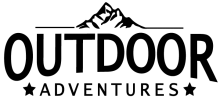 The 7’s"The 7's" are the guiding principles of manhood:1. Real men talk to God!2. Real men read His word!3. Real men have integrity!4. Real men practice purity!5. Real men are selfless!6. Real men have solid work-ethic!7. Real men are chivalrous!